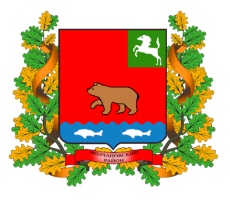 КОНТРОЛЬНО-СЧЕТНЫЙ ОРГАН МУНИЦИПАЛЬНОГО ОБРАЗОВАНИЯ «МОЛЧАНОВСКИЙ РАЙОН»ул. Димитрова, 25,  с. Молчаново, Томская область, 636330тел. (838256) 22-6-46, тел./(факс) 22-9-14
адрес электронной почты: ml-dumako@tomsk.gov.ruРАСПОРЯЖЕНИЕ«24» октября 2018 г.                                                                                                     № 5с. МолчановоО внесении изменений и дополненийв план работы контрольно – счетного органа муниципального образования «Молчановский район» на 2018 годВ соответствии с п.3 ст.17 Положения «О контрольно – счетном органе  муниципального образования «Молчановский район», утвержденного решением Думы Молчановского района от 28.11.2014г. № 47 и в целях исполнения Соглашения №17С от 23.03.2018 г.:Внести следующие изменения и дополнения в план работы контрольно-счетного органа муниципального образования «Молчановский район» на 2018 год:дополнить Приложение к распоряжению контрольно-счетного органа муниципального образования «Молчановский район» от «08» декабря 2017 № 5 пунктом 11 следующего содержания: «11. Проверка целевого использования иных межбюджетных трансфертов, предоставленных в 2018 году муниципальному образованию Наргинское сельское поселение на поддержку муниципальных программ формирования современной городской среды в рамках государственной программы «Формирование комфортной городской среды Томской области на 2018-2022 годы»; пункты 11 – 17 считать пунктами 12 – 18 соответственно. Контроль за исполнением настоящего распоряжения оставляю за собой.И.о. председателя Контрольно-счетного органа муниципального образования «Молчановский район»                                                                             Е.А. Пивоварова